
Заповядайте на коледния концерт на 21.12.2016г. от 18:00 часа в актовата зала на 90-то СУ.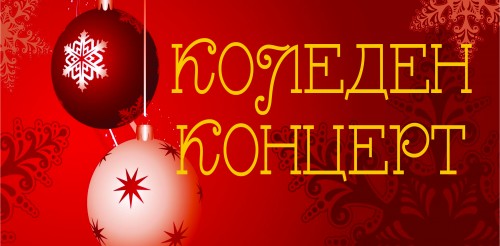 Ще се радваме на присъствието Ви! 